Use this template to plan an overview or summary of the teaching, learning and assessment for a year level in the Australian Curriculum: English. For planning advice, refer to the Planning for teaching, learning and assessment document available on the Planning tab for each learning area at www.qcaa.qld.edu.au/p-10/aciq/version-9/learning-areas.How to use this template: Type information into the fields (yellow shading). When the plan is complete, delete the highlighted instructions (blue shading). To do so, select the instruction text, click the Home tab > Styles dropdown > Clear All/Clear Formatting > text will revert to Normal style and you can delete the text.Note: Insert/delete rows/columns, as required, to provide an overview of the teaching, learning and assessment sequence across the year level.Note: Adjust the table to reflect the number of units you will offer.Highlight the aspects of the achievement standard that will be assessed within each unit.Note: Adjust the table to reflect the number of units you will offer. Check or uncheck the columns as appropriate for each unit.Note: Adjust the table to reflect the number of units you will offer. Check or uncheck the columns as appropriate for each unit. © State of Queensland (QCAA) 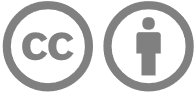 Licence: https://creativecommons.org/licenses/by/4.0 | Copyright notice: www.qcaa.qld.edu.au/copyright — lists the full terms and conditions, which specify certain exceptions to the licence. | Attribution (include the link): © State of Queensland (QCAA)  www.qcaa.qld.edu.au/copyright.Unless otherwise indicated material from the Australian Curriculum is © ACARA 2010–present, licensed under CC BY 4.0. For the latest information and additional terms of use, please check the Australian Curriculum website and its copyright notice. 
Curriculum and assessment planLevel descriptionContext and cohort considerations (if applicable) The English curriculum is built around the 3 interrelated strands of Language, Literature and Literacy. Together, the 3 strands focus on developing students’ knowledge, understanding and skills in listening, reading, viewing, speaking, writing and creating. Learning in English is recursive and cumulative, building on concepts, skills and processes developed in earlier years.In Year 5, students interact with audiences for different purposes.Students engage with a variety of texts for enjoyment. They listen to, read, view and interpret spoken, written and multimodal texts. Texts may include film and digital texts, novels, poetry, non-fiction and dramatic performances. The features of these texts may be used by students as models for creating their own work.The range of literary texts for Foundation to Year 10 comprises the oral narrative traditions and literature of First Nations Australians, and classic and contemporary literature from wide-ranging Australian and world authors, including texts from and about Asia.Literary texts that support and extend students in Year 5 as independent readers may include complex sequences of events, elaborated events including flashbacks and shifts in time, and a range of characters. These texts may explore themes of interpersonal relationships and ethical dilemmas in real-world and imagined settings. Informative texts may supply technical information and/or content about a wide range of topics of interest as well as topics being studied in other areas of the curriculum. Text structures may include chapters, headings and subheadings, tables of contents, indexes and glossaries. Language features may include complex sentences, unfamiliar technical vocabulary, figurative language, and information presented in various types of images and graphics. Texts may reveal that the English language is dynamic and changes over time.Year 5 students create a range of imaginative, informative and persuasive types of texts that may include narratives, procedures, performances, reports, reviews, poetry, arguments and explanations for particular purposes and audiences.From Year 5 onwards, students continue to develop legible handwriting.Describe the context and cohort. Consider the following to make informed professional decisions during the planning process:relevant student data and information, e.g. achievement dataavailable resources, e.g. timetablingschool and sector priorities.Unit 1 — Unit 2 — Unit 3 — Unit 4 — Duration: Duration: Duration: Duration: Unit 1Unit 1Unit 2 Unit 2 Unit 3Unit 3Unit 4Unit 4Assessment — TimingAssessment — TimingAssessment — TimingAssessment — Timing AssessmentAchievement standardBy the end of Year 5, students interact with others, and listen to and create spoken and/or multimodal texts including literary texts. For particular purposes and audiences, they share, develop and expand on ideas and opinions, using supporting details from topics or texts. They use different text structures to organise, develop and link ideas. They use language features including topic-specific vocabulary and literary devices, and/or multimodal features and features of voice.They read, view and comprehend texts created to inform, influence and/or engage audiences. They explain how ideas are developed including through characters, settings and/or events, and how texts reflect contexts. They explain how characteristic text structures support the purpose of texts. They explain how language features including literary devices, and visual features contribute to the effect and meaning of a text.They create written and/or multimodal texts, including literary texts, for particular purposes and audiences, developing and expanding on ideas with supporting details from topics or texts. They use paragraphs to organise, develop and link ideas. They use language features including complex sentences, tenses, topic-specific vocabulary and literary devices, and/or multimodal features. They spell using phonic, morphemic and grammatical knowledge.By the end of Year 5, students interact with others, and listen to and create spoken and/or multimodal texts including literary texts. For particular purposes and audiences, they share, develop and expand on ideas and opinions, using supporting details from topics or texts. They use different text structures to organise, develop and link ideas. They use language features including topic-specific vocabulary and literary devices, and/or multimodal features and features of voice.They read, view and comprehend texts created to inform, influence and/or engage audiences. They explain how ideas are developed including through characters, settings and/or events, and how texts reflect contexts. They explain how characteristic text structures support the purpose of texts. They explain how language features including literary devices, and visual features contribute to the effect and meaning of a text.They create written and/or multimodal texts, including literary texts, for particular purposes and audiences, developing and expanding on ideas with supporting details from topics or texts. They use paragraphs to organise, develop and link ideas. They use language features including complex sentences, tenses, topic-specific vocabulary and literary devices, and/or multimodal features. They spell using phonic, morphemic and grammatical knowledge.By the end of Year 5, students interact with others, and listen to and create spoken and/or multimodal texts including literary texts. For particular purposes and audiences, they share, develop and expand on ideas and opinions, using supporting details from topics or texts. They use different text structures to organise, develop and link ideas. They use language features including topic-specific vocabulary and literary devices, and/or multimodal features and features of voice.They read, view and comprehend texts created to inform, influence and/or engage audiences. They explain how ideas are developed including through characters, settings and/or events, and how texts reflect contexts. They explain how characteristic text structures support the purpose of texts. They explain how language features including literary devices, and visual features contribute to the effect and meaning of a text.They create written and/or multimodal texts, including literary texts, for particular purposes and audiences, developing and expanding on ideas with supporting details from topics or texts. They use paragraphs to organise, develop and link ideas. They use language features including complex sentences, tenses, topic-specific vocabulary and literary devices, and/or multimodal features. They spell using phonic, morphemic and grammatical knowledge.By the end of Year 5, students interact with others, and listen to and create spoken and/or multimodal texts including literary texts. For particular purposes and audiences, they share, develop and expand on ideas and opinions, using supporting details from topics or texts. They use different text structures to organise, develop and link ideas. They use language features including topic-specific vocabulary and literary devices, and/or multimodal features and features of voice.They read, view and comprehend texts created to inform, influence and/or engage audiences. They explain how ideas are developed including through characters, settings and/or events, and how texts reflect contexts. They explain how characteristic text structures support the purpose of texts. They explain how language features including literary devices, and visual features contribute to the effect and meaning of a text.They create written and/or multimodal texts, including literary texts, for particular purposes and audiences, developing and expanding on ideas with supporting details from topics or texts. They use paragraphs to organise, develop and link ideas. They use language features including complex sentences, tenses, topic-specific vocabulary and literary devices, and/or multimodal features. They spell using phonic, morphemic and grammatical knowledge.By the end of Year 5, students interact with others, and listen to and create spoken and/or multimodal texts including literary texts. For particular purposes and audiences, they share, develop and expand on ideas and opinions, using supporting details from topics or texts. They use different text structures to organise, develop and link ideas. They use language features including topic-specific vocabulary and literary devices, and/or multimodal features and features of voice.They read, view and comprehend texts created to inform, influence and/or engage audiences. They explain how ideas are developed including through characters, settings and/or events, and how texts reflect contexts. They explain how characteristic text structures support the purpose of texts. They explain how language features including literary devices, and visual features contribute to the effect and meaning of a text.They create written and/or multimodal texts, including literary texts, for particular purposes and audiences, developing and expanding on ideas with supporting details from topics or texts. They use paragraphs to organise, develop and link ideas. They use language features including complex sentences, tenses, topic-specific vocabulary and literary devices, and/or multimodal features. They spell using phonic, morphemic and grammatical knowledge.By the end of Year 5, students interact with others, and listen to and create spoken and/or multimodal texts including literary texts. For particular purposes and audiences, they share, develop and expand on ideas and opinions, using supporting details from topics or texts. They use different text structures to organise, develop and link ideas. They use language features including topic-specific vocabulary and literary devices, and/or multimodal features and features of voice.They read, view and comprehend texts created to inform, influence and/or engage audiences. They explain how ideas are developed including through characters, settings and/or events, and how texts reflect contexts. They explain how characteristic text structures support the purpose of texts. They explain how language features including literary devices, and visual features contribute to the effect and meaning of a text.They create written and/or multimodal texts, including literary texts, for particular purposes and audiences, developing and expanding on ideas with supporting details from topics or texts. They use paragraphs to organise, develop and link ideas. They use language features including complex sentences, tenses, topic-specific vocabulary and literary devices, and/or multimodal features. They spell using phonic, morphemic and grammatical knowledge.By the end of Year 5, students interact with others, and listen to and create spoken and/or multimodal texts including literary texts. For particular purposes and audiences, they share, develop and expand on ideas and opinions, using supporting details from topics or texts. They use different text structures to organise, develop and link ideas. They use language features including topic-specific vocabulary and literary devices, and/or multimodal features and features of voice.They read, view and comprehend texts created to inform, influence and/or engage audiences. They explain how ideas are developed including through characters, settings and/or events, and how texts reflect contexts. They explain how characteristic text structures support the purpose of texts. They explain how language features including literary devices, and visual features contribute to the effect and meaning of a text.They create written and/or multimodal texts, including literary texts, for particular purposes and audiences, developing and expanding on ideas with supporting details from topics or texts. They use paragraphs to organise, develop and link ideas. They use language features including complex sentences, tenses, topic-specific vocabulary and literary devices, and/or multimodal features. They spell using phonic, morphemic and grammatical knowledge.By the end of Year 5, students interact with others, and listen to and create spoken and/or multimodal texts including literary texts. For particular purposes and audiences, they share, develop and expand on ideas and opinions, using supporting details from topics or texts. They use different text structures to organise, develop and link ideas. They use language features including topic-specific vocabulary and literary devices, and/or multimodal features and features of voice.They read, view and comprehend texts created to inform, influence and/or engage audiences. They explain how ideas are developed including through characters, settings and/or events, and how texts reflect contexts. They explain how characteristic text structures support the purpose of texts. They explain how language features including literary devices, and visual features contribute to the effect and meaning of a text.They create written and/or multimodal texts, including literary texts, for particular purposes and audiences, developing and expanding on ideas with supporting details from topics or texts. They use paragraphs to organise, develop and link ideas. They use language features including complex sentences, tenses, topic-specific vocabulary and literary devices, and/or multimodal features. They spell using phonic, morphemic and grammatical knowledge.ModerationContent descriptionsUnitsUnitsUnitsUnitsContent descriptionsUnitsUnitsUnitsUnitsContent descriptionsUnitsUnitsUnitsUnitsLanguage1234Literature1234Literacy 12344Language for interacting with others
understand that language is selected for social contexts and that it helps to signal social roles and relationships
AC9E5LA01Literature and contexts
identify aspects of literary texts that represent details or information about historical, social and cultural contexts in literature by First Nations Australian, and wide-ranging Australian and world authors
AC9E5LE01Texts in context
describe the ways in which a text reflects the time and place in which it was created
AC9E5LY01understand how to move beyond making bare assertions by taking account of differing ideas or opinions and authoritative sources
AC9E5LA02Engaging with and responding to literature
present an opinion on a literary text using specific terms about literary devices, text structures and language features, and reflect on the viewpoints of others
AC9E5LE02Interacting with others
use appropriate interaction skills including paraphrasing and questioning to clarify meaning, make connections to own experience, and present and justify an opinion or idea
AC9E5LY02Text structure and organisation
describe how spoken, written and multimodal texts use language features and are typically organised into characteristic stages and phases, depending on purposes in textsAC9E5LA03Examining literature
recognise that the point of view in a literary text influences how readers interpret and respond to events and characters
AC9E5LE03Analysing, interpreting and evaluating
explain characteristic features used in imaginative, informative and persuasive texts to meet the purpose of the text
AC9E5LY03understand how texts can be made cohesive by using the starting point of a sentence or paragraph to give prominence to the message and to guide the reader through the text
AC9E5LA04examine the effects of imagery, including simile, metaphor and personification, and sound devices in narratives, poetry and songs
AC9E5LE04navigate and read texts for specific purposes, monitoring meaning using strategies such as skimming, scanning and confirming
AC9E5LY04Language for expressing and developing ideas
understand that the structure of a complex sentence includes a main clause and at least one dependent clause, and understand how writers can use this structure for effect
AC9E5LA05Creating literature
create and edit literary texts, experimenting with figurative language, storylines, characters and settings from texts students have experienced
AC9E5LE05use comprehension strategies such as visualising, predicting, connecting, summarising, monitoring and questioning to build literal and inferred meaning to evaluate information and ideas
AC9E5LY05understand how noun groups can be expanded in a variety of ways to provide a fuller description of a person, place, thing or idea
AC9E5LA06Creating texts
plan, create, edit and publish written and multimodal texts whose purposes may be imaginative, informative and persuasive, developing ideas using visual features, text structure appropriate to the topic and purpose, text connectives, expanded noun groups, specialist and technical vocabulary, and punctuation including dialogue punctuation
AC9E5LY06explain how the sequence of images in print, digital and film texts has an effect on meaning
AC9E5LA07plan, create, rehearse and deliver spoken and multimodal presentations that include relevant, elaborated ideas, sequencing ideas and using complex sentences, specialist and technical vocabulary, pitch, tone, pace, volume, and visual and digital features
AC9E5LY07understand how vocabulary is used to express greater precision of meaning, including through the use of specialist and technical terms, and explore the history of words
AC9E5LA08Phonic and word knowledge
use phonic, morphemic and vocabulary knowledge to read and spell words that share common letter patterns but have different pronunciations
AC9E5LY08use commas to indicate prepositional phrases, and apostrophes where there is multiple possession
AC9E5LA09build and spell new words from knowledge of known words, base words, prefixes and suffixes, word origins, letter patterns and spelling generalisationsAC9E5LY09explore less common plurals, and understand how a suffix changes the meaning or grammatical form of a wordAC9E5LY10General capabilitiesUnitsUnitsUnitsUnitsCross-curriculum prioritiesUnitsUnitsUnitsUnits12341234Critical and creative thinking Aboriginal and Torres Strait Islander histories and culturesDigital literacy Asia and Australia’s engagement with AsiaEthical understandingSustainabilityIntercultural understandingLiteracy NumeracyPersonal and social capability